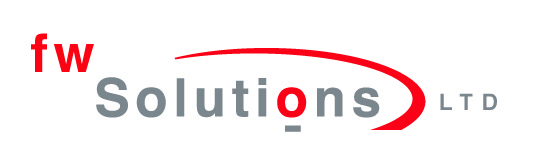 CPD is a continuing process of setting objectives and charting progress towards your achievement which is integral to your work.  This includes review, planning, engagement in learning opportunities and activities, assessment of outcomes and implementation of the learning in the work place.  Your overall plan should help you to identify specific learning needs, based on expectations of your job role, appraisal objectives, performance, professionalism and career aspirations.  Please record all your CPD training and activity here . . .NameEmailSectorChildren and Young People’s Workforce, Early Years Educator, Level 3Children and Young People’s Workforce, Early Years Educator, Level 3Children and Young People’s Workforce, Early Years Educator, Level 3DateType of CPDDevelopment UndertakenApplicationDate